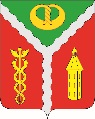 АДМИНИСТРАЦИЯГОРОДСКОГО ПОСЕЛЕНИЯ ГОРОД КАЛАЧКАЛАЧЕЕВСКОГО МУНИЦИПАЛЬНОГО РАЙОНАВОРОНЕЖСКОЙ ОБЛАСТИПОСТАНОВЛЕНИЕот «13»июля 2016 г. №327г. КалачОб утверждении порядка осуществленияглавными распорядителями (распорядителями) средств бюджета городского поселения город Калач Калачеевского муниципального района, главными администраторами (администраторами) доходов бюджета городского поселения город Калач Калачеевского муниципального района, главными администраторами (администраторами) источников финансирования дефицита бюджета городского поселения город Калач Калачеевского муниципального района внутреннего финансового контроля и внутреннего финансового аудитаВ соответствии со статьей 160.2-1 Бюджетного кодекса Российской Федерации и Решением Совета народных депутатов городского поселения город Калач Калачеевского муниципального района  Воронежской области от 24.12.2008 года №45 «Об утверждении положения о бюджетном процессе в городском поселении город Калач Калачеевском муниципальном районе Воронежской области» администрация городского поселения город Калач Калачеевского муниципального района Воронежской области постановляет:1.Утвердить прилагаемый Порядок осуществления главным распорядителем (распорядителями) средств бюджета городского поселения город Калач Калачеевского муниципального района, главным администратором (администраторами) доходов бюджета городского поселения город Калач Калачеевского муниципального района, главным администратором (администраторами) источников финансирования дефицита бюджета городского поселения город Калач Калачеевского муниципального района внутреннего финансового контроля и внутреннего финансового аудита.2.Настоящее постановление вступает в силу со дня официального опубликования в Вестнике муниципальных правовых актов городского поселения город Калач Калачеевского муниципального района Воронежской области.3. Контроль за исполнением настоящего постановления оставляю за собой.Глава администрации городского поселения город Калач 			Т.В. Мирошников УтвержденПостановлением администрациигородского поселения город Калач Калачеевского муниципального районаВоронежской областиОт 13.07.2016 г. N327Порядок осуществления главным распорядителем (распорядителями) средств бюджета городского поселения город Калач Калачеевского муниципального район, главным администратором (администраторами) доходов бюджета городского поселения город Калач Калачеевского муниципального района, главным администратором (администраторами) источников финансирования дефицита бюджета городского поселения город Калач Калачеевского муниципального района внутреннего финансового контроля и внутреннего финансового аудитаI.Общие положения1.1.Настоящий Порядок определяет организационные основы осуществления главным распорядителем (распорядителями) средств бюджета городского поселения город Калач Калачеевского муниципального района,  главным администратором (администраторами) доходов бюджета городского поселения город Калач Калачеевского муниципального района, главным администратором (администраторами) источников финансирования дефицита  бюджета городского поселения город Калач Калачеевского муниципального района внутреннего финансового контроля и внутреннего финансового аудита.II.Осуществление внутреннего финансового контроля2.1.Целями осуществления главным распорядителем (распорядителями) средств бюджета городского поселения город Калач Калачеевского муниципального района, главным администратором (администраторами) доходов бюджета городского поселения город Калач Калачеевского муниципального района, главным администратором (администраторами) источников финансирования дефицита бюджета городского поселения город Калач Калачеевского муниципального района (далее - главный администратор (администраторы) средств бюджета городского поселения город Калач Калачеевского муниципального района) внутреннего финансового контроля являются:	
- соблюдение правовых актов главного администратора (администратора) средств  бюджета городского поселения город Калач Калачеевского муниципального района, регулирующих составление и исполнение бюджета городского поселения город Калач Калачеевского муниципального района, формирование бюджетной отчетности и ведение бюджетного учета, включая порядок ведения учетной политики (далее - внутренние стандарты);- повышение экономности и результативности использования бюджетных средств.2.2.Субъектами внутреннего финансового контроля являются руководители (заместители руководителей) и иные должностные лица главного администратора (администратора) средств  бюджета городского поселения город Калач Калачеевского муниципального района (далее - должностные лица), которые в соответствии с должностными регламентами организуют и участвуют в выполнении бюджетных процедур, установленных внутренними стандартами (далее - внутренние бюджетные процедуры).2.3.Объектами внутреннего финансового контроля являются структурные подразделения главного администратора (администратора) средств бюджета городского поселения город Калач Калачеевского муниципального района и получатели средств бюджета городского поселения город Калач Калачеевского муниципального района, исполняющие бюджетные полномочия.2.4.Предметом внутреннего финансового контроля являются осуществляемые главным администратором (администратором) средств бюджета городского поселения город Калач Калачеевского муниципального района и получателями средств  бюджета городского поселения город Калач Калачеевского муниципального района внутренние бюджетные процедуры, включая:	
- составление и представление документов в финансовый отдел администрации городского поселения город Калач Калачеевского муниципального района, необходимых для составления и рассмотрения проекта  бюджета Калачеевского муниципального района, в том числе реестров расходных обязательств и обоснований бюджетных ассигнований;- составление и представление документов в финансовый отдел администрации городского поселения город Калач Калачеевского муниципального района, необходимых для формирования и ведения сводной бюджетной росписи бюджета городского поселения город Калач Калачеевского муниципального района, а также для доведения (распределения) бюджетных ассигнований и лимитов бюджетных обязательств до главных распорядителей средств  бюджета Калачеевского муниципального района;- составление, утверждение и ведение бюджетной росписи главного распорядителя (распорядителя) средств бюджета городского поселения город Калач Калачеевского муниципального района;- составление и представление документов в финансовый отдел администрации городского поселения город Калач Калачеевского муниципального района, необходимых для составления и ведения кассового плана;	
- составление, утверждение, ведение и исполнение бюджетных смет и свода бюджетных смет;-формирование и утверждение государственных заданий в отношении подведомственных  учреждений;- принятие и исполнение бюджетных обязательств;- выполнение условий предоставления межбюджетных трансфертов бюджетам бюджетной системы Российской Федерации, субсидий юридическим лицам, индивидуальным предпринимателям, физическим лицам, в том числе грантов и бюджетных инвестиций;- осуществление начисления, учета и контроля за правильностью исчисления, полнотой и своевременностью осуществления платежей в бюджеты бюджетной системы Российской Федерации, пеней и штрафов по ним, а также поступления источников финансирования дефицита бюджета городского поселения город Калач Калачеевского муниципального района;- принятие решений о возврате излишне уплаченных (взысканных) платежей в бюджеты бюджетной системы Российской Федерации, а также процентов за несвоевременное осуществление такого возврата и процентов, начисленных на излишне взысканные суммы;- принятие решений о зачете (об уточнении) платежей в бюджет городского поселения город Калач Калачеевского муниципального района;- ведение бюджетного учета, в том числе принятие к учету первичных учетных документов (составления сводных учетных документов), отражение информации, указанной в первичных учетных документах и регистрах бюджетного учета, проведение оценки имущества и обязательств, а также инвентаризаций;- составление и представление бюджетной отчетности и сводной бюджетной отчетности;- исполнение судебных актов, предусматривающих обращение взыскания на средства бюджета городского поселения город Калач Калачеевского муниципального района.2.5.Методами осуществления внутреннего финансового контроля являются:- проверка оформления документов на соответствие требованиям бюджетного законодательства Российской Федерации, иных нормативных правовых актов, регулирующих бюджетные правоотношения, и внутренних стандартов, а также обоснованности, полноты и достоверности отраженных в них данных и информации;
- анализ отчетной и иной информации об исполнении бюджетных обязательств, использовании средств бюджета городского поселения город Калач Калачеевского муниципального района, выполнении государственных заданий;- согласование документов, необходимых для выполнения внутренних бюджетных процедур, одобрение сделок;- авторизация операций (действий по формированию документов, необходимых для выполнения внутренних бюджетных процедур);- наблюдение за выполнением внутренних бюджетных процедур, в том числе полнотой и своевременностью их исполнения;- сбор и анализ информации о результатах выполнения внутренних бюджетных процедур.2.6.Контрольные действия в зависимости от охвата операций (действий по формированию документов, необходимых для выполнения внутренних бюджетных процедур) могут проводиться сплошным или выборочным способом, а в зависимости от использования средств автоматизации - визуальным, автоматическим или смешанным способами.Сплошной способ заключается в проведении контрольного действия в отношении каждой проведенной операции, выборочный способ - в проведении контрольного действия в отношении отдельной проведенной операции.	
При визуальном способе контрольные действия осуществляются без использования прикладных программных средств автоматизации. При автоматическом способе контрольные действия проводятся с применением прикладных программных средств автоматизации без участия должностных лиц.	При смешанном способе контрольные действия выполняются с использованием прикладных программных средств автоматизации с участием должностных лиц.2.7.Формами проведения внутреннего финансового контроля являются контрольные действия, применяемые в ходе самоконтроля и (или) контроля по уровню подведомственности или подчиненности.Контроль по уровню подведомственности осуществляется сплошным или выборочным способом в отношении бюджетных процедур и операций, совершенных подведомственными распорядителями и получателями средств  бюджета городского поселения город Калач Калачеевского муниципального района, администраторами доходов  бюджета городского поселения город Калач Калачеевского муниципального района и администраторами источников финансирования дефицита  бюджета городского поселения город Калач Калачеевского муниципального района, путем проведения проверок соответствия представленных документов требованиям нормативных правовых актов Российской Федерации, Воронежской области и Калачеевского муниципального района, регулирующих бюджетные правоотношения, и внутренним стандартам, обоснованности, полноты и достоверности отраженных в них данных и информации; анализа отчетной и иной информации об исполнении бюджетных обязательств, использовании средств  бюджета городского поселения город Калач Калачеевского муниципального района, выполнении государственных заданий; согласования документов, необходимых для выполнения внутренних бюджетных процедур, одобрения сделок.Контроль по уровню подчиненности осуществляется руководителем (заместителем руководителя) и руководителем структурных подразделений главного администратора (администратора) средств бюджета городского поселения город Калач Калачеевского муниципального района сплошным способом путем авторизации операций (действий по формированию документов, необходимых для выполнения внутренних бюджетных процедур), наблюдения за их исполнением, а также сбора и анализа информации о результатах выполнения внутренних бюджетных процедур.Самоконтроль осуществляется сплошным способом должностным лицом каждого структурного подразделения главного администратора (администратора) средств  бюджета городского поселения город Калач Калачеевского муниципального района путем проведения проверки каждой выполняемой им операции на соответствие нормативным правовым актам Российской Федерации, Воронежской области и Калачеевского муниципального района, регулирующим бюджетные правоотношения, внутренним стандартам и должностным регламентам, а также оценки причин и обстоятельств (факторов), негативно влияющих на совершение операции.2.8.Ответственность за организацию внутреннего финансового контроля несет руководитель или заместитель руководителя главного администратора (администратора) средств  бюджета городского поселения город Калач Калачеевского муниципального района, курирующие структурные подразделения главного администратора (администратора) средств бюджета городского поселения город Калач Калачеевского муниципального района, в соответствии с распределением обязанностей.2.9.Внутренний финансовый контроль осуществляется в соответствии с картой внутреннего финансового контроля, согласно приложения №1 и включает в себя следующие этапы:- формирование карты внутреннего финансового контроля;	
- утверждение карты внутреннего финансового контроля;	
- актуализация карты внутреннего финансового контроля;	
- оформление (отражение) результатов внутреннего финансового контроля;	
- принятие мер, направленных на устранение выявленных нарушений и (или) недостатков;	
- формирование отчетности о результатах внутреннего финансового контроля.2.10.Подготовка к проведению внутреннего финансового контроля заключается в формировании (актуализации) карты внутреннего финансового контроля руководителем каждого структурного подразделения, ответственного за результаты выполнения внутренних бюджетных процедур.	2.11.В карте внутреннего финансового контроля по каждому отражаемому в нем предмету внутреннего финансового контроля указываются данные о должностном лице, ответственном за выполнение операции (действия по формированию документа, необходимого для выполнения внутренней бюджетной процедуры), периодичности выполнения операции, должностных лицах, осуществляющих контрольные действия, методах, способах и формах контроля, периодичности контрольных действий, оформлении (отражении) результатов внутреннего финансового контроля.2.12.Процесс формирования (актуализации) карты внутреннего финансового контроля включает следующие этапы:- анализ предмета внутреннего финансового контроля в целях определения применяемых к нему методов, способов и форм контроля и контрольных действий (далее - процедуры внутреннего финансового контроля);	
- формирование перечня операций (действий по формированию документов, необходимых для выполнения внутренней бюджетной процедуры) с указанием необходимости или отсутствия необходимости проведения контрольных действий в отношении отдельных операций.	
Формирование (актуализация) карт внутреннего финансового контроля проводится не реже одного раза в год.2.13. Утверждение карт внутреннего финансового контроля осуществляется руководителем (заместителем руководителя) главного администратора (администратора) средств  бюджета городского поселения город Калач Калачеевского муниципального района.2.14. Актуализация карт внутреннего финансового контроля проводится:	- до начала очередного финансового года;- при принятии решения руководителем (заместителем руководителя) главного администратора (администратора) средств  бюджета городского поселения город Калач Калачеевского муниципального района о внесении изменений в карты внутреннего финансового контроля;- в случае внесения изменений в нормативные правовые акты, регулирующие бюджетные правоотношения, определяющие необходимость изменения внутренних бюджетных процедур.2.15. Формирование, утверждение и актуализация карт внутреннего финансового контроля, а также оформление (отражение) результатов внутреннего финансового контроля и формирование соответствующей отчетности осуществляется в порядке, установленном главным распорядителем средств бюджета городского поселения город Калач Калачеевского муниципального района, главным администратором доходов  бюджета городского поселения город Калач Калачеевского муниципального района и главным администратором источников финансирования дефицита бюджета городского поселения город Калач Калачеевского муниципального бюджета.2.16.Результаты внутреннего финансового контроля по уровню подведомственности оформляются заключением с указанием необходимости внесения исправлений и (или) устранения недостатков (нарушений) при их наличии в установленный в заключении срок либо разрешительной надписью на представленном документе.2.17.Результаты внутреннего финансового контроля по уровню подчиненности и самоконтроля оформляются:- визированием документов;- внешним согласованием;- санкционированием (авторизацией) операций;- записями в регистрах (журналах) внутреннего финансового контроля.2.18.Выявленные нарушения и (или) недостатки при исполнении внутренних бюджетных процедур, сведения о причинах и об обстоятельствах появления рисков возникновения нарушений и (или) недостатков и о предлагаемых мерах по их устранению (далее - результаты внутреннего финансового контроля) отражаются в регистрах (журналах) внутреннего финансового контроля, согласно приложения №2.Ведение регистров (журналов) внутреннего финансового контроля осуществляется в каждом структурном подразделении, ответственном за выполнение внутренних бюджетных процедур.2.19.Регистры (журналы) внутреннего финансового контроля подлежат учету и хранению в установленном главным администратором (администратором) средств бюджета городского поселения город Калач Калачеевского муниципального района порядке, в том числе с применением автоматизированных информационных систем.2.20.Информация о результатах внутреннего финансового контроля направляется структурным подразделением, ответственным за результаты выполнения внутренних бюджетных процедур, или уполномоченным подразделением руководителю (заместителю руководителя) главного администратора (администратора) средств  бюджета городского поселения город Калач Калачеевского муниципального район с установленной руководителем главного администратора (администратора) средств бюджета городского поселения город Калач Калачеевского муниципального района периодичностью.2.21.В случае выявления нарушений бюджетного законодательства, за которые в соответствии с законодательством Российской Федерации могут быть применены бюджетные меры принуждения и (или) предусмотрена административная ответственность, соответствующая информация с приложением подтверждающих документов в обязательном порядке направляется в орган внутреннего муниципального финансового контроля.2.22.По итогам рассмотрения результатов внутреннего финансового контроля принимаются решения с указанием сроков их выполнения в целях:
- обеспечения применения эффективных автоматических контрольных действий в отношении отдельных операций (действий по формированию документа, необходимого для выполнения внутренней бюджетной процедуры) и (или) устранения недостатков используемых прикладных программных средств автоматизации контрольных действий, а также исключения неэффективных автоматических контрольных действий;- изменения карт внутреннего финансового контроля с целью увеличения способности процедур внутреннего финансового контроля снижать вероятность возникновения событий, негативно влияющих на выполнение внутренних бюджетных процедур;- актуализации системы формуляров, реестров и классификаторов как совокупности структурированных электронных документов, позволяющих отразить унифицированные операции в процессе осуществления бюджетных полномочий главного администратора (администратора) средств бюджета городского поселения город Калач Калачеевского муниципального района;- уточнения прав доступа пользователей к базам данных, вводу и выводу информации из автоматизированных информационных систем, обеспечивающих осуществление бюджетных полномочий, а также регламента взаимодействия пользователей с информационными ресурсами;- изменения внутренних стандартов, в том числе учетной политики главного администратора (администратора) средств бюджета городского поселения город Калач Калачеевского муниципального района;- уточнения прав по формированию финансовых и первичных учетных документов, а также прав доступа к записям в регистры бюджетного учета;- устранения конфликта интересов у должностных лиц, осуществляющих внутренние бюджетные процедуры;- проведения служебных проверок и применения материальной и (или) дисциплинарной ответственности к виновным должностным лицам;- ведения эффективной кадровой политики в отношении структурных подразделений главного администратора (администратора) средств бюджета городского поселения город Калач Калачеевского муниципального района.2.23. При принятии решений по итогам рассмотрения результатов внутреннего финансового контроля учитывается информация, указанная в актах, заключениях, представлениях и предписаниях органов внутреннего муниципального   финансового контроля и отчетах внутреннего финансового аудита, представленных руководителю (заместителю руководителя) главного администратора (администратора) средств  бюджета городского поселения город Калач Калачеевского муниципального района.2.24. Главный распорядитель средств  бюджета городского поселения город Калач Калачеевского муниципального района, главный администратор доходов бюджета городского поселения город Калач Калачеевского муниципального района и главный администратор источников финансирования дефицита  бюджета Калачеевского муниципального района обязан представлять Контрольно-счетной палате Калачеевского муниципального района и финансовому отделу администрации Калачеевского муниципального района запрашиваемые ими информацию и документы в целях проведения анализа осуществления внутреннего финансового контроля.2.25.Главный распорядитель средств  бюджета городского поселения город Калач Калачеевского муниципального района, главный администратор доходов  бюджета городского поселения город Калач Калачеевского муниципального района и главный администратор источников финансирования дефицита  бюджета городского поселения город Калач Калачеевского муниципального района вправе определить порядок составления отчетности о результатах внутреннего финансового контроля на основе данных регистров (журналов) внутреннего финансового контроля.III. Осуществление внутреннего финансового аудита3.1.Целями осуществления главным администратором (администраторами) средств бюджета городского поселения город Калач Калачеевского муниципального района внутреннего финансового аудита являются:	
- анализ организации и осуществления внутреннего финансового контроля, совершенствование и повышение его эффективности;	
- подтверждение достоверности бюджетной отчетности и соответствия порядка ведения бюджетного учета методологии и стандартам бюджетного учета, установленным Министерством финансов Российской Федерации;	
- повышение экономности и результативности использования бюджетных средств.3.2.Субъектами внутреннего финансового аудита являются структурные подразделения и (или) уполномоченные должностные лица, работники главного администратора (администратора) средств  бюджета городского поселения город Калач Калачеевского муниципального района, наделенные полномочиями по осуществлению внутреннего финансового аудита.	Деятельность субъекта внутреннего финансового аудита основывается на принципах законности, объективности, эффективности, функциональной независимости и профессиональной компетентности, а также системности, ответственности и стандартизации.Субъект внутреннего финансового аудита (далее - субъект аудита) не может осуществлять полномочия, исполнение которых может привести к возникновению конфликта интересов, и подчиняется непосредственно и исключительно руководителю главного администратора (администратора) средств  бюджета городского поселения город Калач Калачеевского муниципального района.3.3.Объектами внутреннего финансового аудита являются структурные подразделения главного администратора (администратора) средств  бюджета городского поселения город Калач Калачеевского муниципального района, подведомственные получатели средств  бюджета городского поселения город Калач Калачеевского муниципального района, администраторы доходов  бюджета городского поселения город Калач Калачеевского муниципального района, администраторы источников финансирования дефицита  бюджета городского поселения город Калач Калачеевского муниципального района (далее - объекты аудита).3.4.Предметом внутреннего финансового аудита является совокупность финансовых и хозяйственных операций, совершенных объектами аудита, а также организация и осуществление внутреннего финансового контроля.3.5.Внутренний финансовый аудит осуществляется посредством проведения плановых и внеплановых аудиторских проверок. При этом аудиторские проверки могут быть камеральными (проводимыми по месту нахождения субъекта аудита) и выездными (проводимыми по месту нахождения объекта аудита), а также комбинированными (проводимыми как по месту нахождения субъекта аудита, так и по месту нахождения объекта аудита).Плановые аудиторские проверки осуществляются в соответствии с годовым планом внутреннего финансового аудита, утверждаемым руководителем главного администратора (администратора) средств бюджета городского поселения город Калач Калачеевского муниципального района (далее - план).Внеплановые аудиторские проверки осуществляются на основании решения руководителя главного администратора (администратора) средств бюджета городского поселения город Калач Калачеевского муниципального района, принятого в связи с поступлением обращений (поручений) главы администрации городского поселения город Калач Калачеевского муниципального района, органов прокуратуры, правоохранительных органов, а также мотивированных обращений иных государственных органов, граждан и организаций, содержащих информацию о финансовых нарушениях в подведомственной сфере.3.6.Субъект аудита вправе осуществлять подготовку заключений по вопросам полноты представляемых документов и достоверности содержащихся в них сведений, направляемых в финансовый отдел администрации Калачеевского муниципального района в целях составления и рассмотрения проекта  бюджета городского поселения город  Калач Калачеевского муниципального района, в порядке, установленном главным распорядителем средств бюджета городского поселения город Калач Калачеевского муниципального района, главным администратором доходов  бюджета городского поселения город Калач Калачеевского муниципального района и главным администратором источников финансирования дефицита  бюджета городского поселения город Калач Калачеевского муниципального района.3.7.Должностные лица субъекта аудита при проведении аудиторских проверок имеют право:	- запрашивать и получать на основании мотивированного запроса документы, материалы и информацию, необходимые для проведения аудиторских проверок, в том числе информацию об организации и о результатах проведения внутреннего финансового контроля;- посещать помещения и территории, которые занимают объекты аудита, в отношении которых осуществляется аудиторская проверка;- привлекать независимых экспертов.3.8.Должностные лица субъекта аудита обязаны:- соблюдать требования нормативных правовых актов в установленной сфере деятельности;- проводить аудиторские проверки в соответствии с программой аудиторской проверки;- знакомить руководителя или уполномоченное должностное лицо объекта аудита с программой аудиторской проверки и ее результатами.3.9.Ответственность за организацию внутреннего финансового аудита несет руководитель главного администратора (администратора) средств бюджета городского поселения город Калач Калачеевского муниципального бюджета.3.10.План представляет собой перечень аудиторских проверок, которые планируется провести в очередном финансовом году, согласно приложению 3.По каждой аудиторской проверке в плане указывается проверяемая внутренняя бюджетная процедура, объект аудита, срок проведения аудиторской проверки и ответственные исполнители.3.11.При планировании аудиторских проверок учитываются:	
- значимость операций (действий по формированию документа, необходимого для выполнения внутренней бюджетной процедуры), групп однотипных операций объектов аудита, которые могут оказать значительное влияние на годовую и (или) квартальную бюджетную отчетность главного администратора (администраторов) средств  бюджета городского поселения город Калач Калачеевского муниципального района в случае неправомерного исполнения этих операций;- факторы, влияющие на объем выборки проверяемых операций (действий по формированию документа, необходимого для выполнения внутренней бюджетной процедуры) для тестирования эффективности (надежности) внутреннего финансового контроля, к которым в том числе относятся частота выполнения визуальных контрольных действий, существенность процедур внутреннего финансового контроля и уровень автоматизации процедур внутреннего финансового контроля;	
- наличие значимых бюджетных рисков после проведения процедур внутреннего финансового контроля;	
- степень обеспеченности подразделения внутреннего финансового аудита ресурсами (трудовыми, материальными и финансовыми);	
- возможность проведения аудиторских проверок в установленные сроки;	
- наличие резерва времени для выполнения внеплановых аудиторских проверок.3.12. В целях составления плана субъект аудита обязан провести предварительный анализ данных об объектах аудита, в том числе сведений о результатах:	
- осуществления внутреннего финансового контроля за период, подлежащий аудиторской проверке;	
- проведения в текущем и (или) отчетном финансовом году контрольных мероприятий Контрольно-счетной палатой Калачеевского муниципального района и финансовым отделом администрации Калачеевского муниципального района в отношении финансово-хозяйственной деятельности объектов аудита.3.13. План составляется и утверждается до начала очередного финансового года.3.14. Аудиторская проверка проводится на основании приказа руководителя главного администратора (администратора) средств  бюджета городского поселения город Калач Калачеевского муниципального района.3.15. Аудиторская проверка проводится в соответствии с утвержденной руководителем субъекта аудита программой аудиторской проверки, которая должна содержать тему аудиторской проверки, наименование объекта аудита, перечень вопросов, охваченных аудиторской проверкой, а также сроки ее проведения, согласно приложению №4. 3.16. При составлении программы аудиторской проверки формируется аудиторская группа, состоящая из работников, проводящих аудиторскую проверку, и распределяются обязанности между членами аудиторской группы.
В состав аудиторской группы могут включаться должностные лица иных структурных подразделений главного администратора (администратора) средств  бюджета городского поселения город Калач Калачеевского муниципального района, обладающие специальными знаниями и навыками, необходимыми при проведении данной проверки.3.17.В ходе аудиторской проверки проводится исследование:	
- осуществления внутреннего финансового контроля;	
-законности выполнения внутренних бюджетных процедур и эффективности использования средств  бюджета городского поселения город Калач Калачеевского муниципального района;	
- ведения учетной политики, принятой объектом аудита, в том числе на предмет ее соответствия изменениям в области бюджетного учета;	
- применения автоматизированных информационных систем объектом аудита при осуществлении внутренних бюджетных процедур;	
- вопросов бюджетного учета, в том числе вопросов, по которым принимается решение исходя из профессионального мнения лица, ответственного за ведение бюджетного учета;	
- наделения правами доступа пользователей к базам данных, вводу и выводу информации из автоматизированных информационных систем, обеспечивающих осуществление бюджетных полномочий;	
-формирования финансовых и первичных учетных документов, а также наделения правами доступа к записям в регистрах бюджетного учета;	
- бюджетной отчетности.3.18. При проведении аудиторской проверки должны быть получены достаточные надлежащие надежные доказательства. К доказательствам относятся достаточные фактические данные и достоверная информация, основанные на рабочей документации и подтверждающие наличие выявленных нарушений и недостатков в осуществлении внутренних бюджетных процедур объектами аудита, а также являющиеся основанием для выводов и предложений по результатам аудиторской проверки.	
При проведении аудиторской проверки для сбора доказательств могут использоваться следующие способы (приемы):	
-инспектирование, заключающееся в исследовании записей и документов, связанных с осуществлением операций внутренней бюджетной процедуры и (или) материальных активов;	
- наблюдение, представляющее систематическое изучение действий должностных лиц и работников объекта аудита, выполняемых ими в ходе исполнения операций внутренней бюджетной процедуры;	
-запрос или обращение к осведомленным лицам в пределах или за пределами объекта аудита в целях получения сведений, необходимых для проведения аудиторской проверки;	
-подтверждение, подразумевающее получение доказательств о достоверности информации, содержащейся в регистрах бюджетного учета;	
-пересчет, представляющий проверку точности арифметических расчетов, осуществленных объектом аудита, либо самостоятельный расчет должностным лицом субъекта аудита;	
-аналитические процедуры, представляющие анализ соотношений и закономерностей, основанных на сведениях об осуществлении внутренних бюджетных процедур, а также изучение связи указанных соотношений и закономерностей с полученной информацией с целью выявления отклонений от нее и (или) неправильно отраженных в бюджетном учете операций и их причин и недостатков осуществления иных внутренних бюджетных процедур.3.19.Проведение аудиторской проверки подлежит документированию (формированию документов и иных материалов, подготавливаемых или получаемых на всех этапах организации и проведения аудиторской проверки). Материалы аудиторской проверки включают:	
- документы, подтверждающие правовые основания проведения аудиторской проверки;- сведения о характере, сроках, об объеме аудиторской проверки и о результатах ее выполнения;	
- сведения о выполнении внутреннего финансового контроля в отношении операций, связанных с темой аудиторской проверки;	
- перечень договоров, соглашений, протоколов, первичной учетной документации, документов бюджетного учета и бюджетной отчетности, подлежавших изучению в ходе аудиторской проверки;	
- письменные заявления и объяснения, полученные от должностных лиц и иных работников объектов аудита;	
- копии обращений, направленных органам внутреннего муниципального  финансового контроля, экспертам и (или) третьим лицам в ходе аудиторской проверки, и полученные от них сведения;	
- копии финансово-хозяйственных документов объекта аудита, подтверждающих выявленные нарушения;	
- акт аудиторской проверки.3.20.Результаты аудиторской проверки оформляются актом аудиторской проверки. Подписанный руководителем аудиторской группы акт аудиторской проверки вручается руководителю или иному уполномоченному лицу объекта аудита для ознакомления и подписания, согласно приложению №5. Объект аудита вправе представить письменные возражения, которые приобщаются к акту аудиторской проверки.3.21.На основании материалов аудиторской проверки составляется отчет о результатах аудиторской проверки, согласно приложению №6, содержащий информацию об итогах аудиторской проверки, в том числе:	
- сведения о выявленных в ходе аудиторской проверки недостатках и нарушениях (в количественном и стоимостном выражении), об условиях и о причинах таких нарушений, а также о бюджетных рисках;	
- сведения о наличии или об отсутствии возражений со стороны объектов аудита;
- выводы о степени надежности внутреннего финансового контроля и достоверности представленной объектами аудита бюджетной отчетности;	- выводы о соответствии ведения бюджетного учета объектами аудита методологии и стандартам бюджетного учета, установленным Министерством финансов Российской Федерации;	
- выводы, предложения и рекомендации по устранению выявленных нарушений и недостатков, принятию мер по минимизации бюджетных рисков, внесению изменений в карты внутреннего финансового контроля, а также предложения по повышению экономности и результативности использования бюджетных средств.3.22. Отчет о результатах аудиторской проверки с приложением материалов аудиторской проверки направляется руководителю главного администратора (администратора) средств  бюджета городского поселения город Калач Калачеевского муниципального района, который по результатам их рассмотрения принимает решение:	
а) о необходимости реализации аудиторских выводов, предложений и рекомендаций;
б) о недостаточной обоснованности аудиторских выводов, предложений и рекомендаций;
в) о применении материальной и (или) дисциплинарной ответственности к виновным должностным лицам, а также о проведении служебных проверок;3.23. Субъекты внутреннего финансового аудита обеспечивают составление годовой (квартальной) отчетности о результатах осуществления внутреннего финансового аудита.3.24. Годовая (квартальная) отчетность о результатах осуществления внутреннего финансового аудита содержит информацию, подтверждающую выводы о надежности (об эффективности) внутреннего финансового контроля, достоверности сводной бюджетной отчетности главного администратора (администратора) средств бюджета городского поселения город Калач Калачеевского муниципального района.	
Проведение внутреннего финансового контроля считается надежным (эффективным), если используемые методы контроля и контрольные действия приводят к отсутствию нарушений нормативных правовых актов, регулирующих бюджетные правоотношения, внутренних стандартов, а также к повышению эффективности использования средств  бюджета городского поселения город Калач Калачеевского муниципального района.3.25. Сроки и последовательность осуществления административных процедур, порядок и формы соответствующих документов, оформляемых на всех этапах организации и проведения аудиторской проверки, а также ответственность должностных лиц субъекта аудита устанавливаются приказами главного распорядителя средств бюджета городского поселения город Калач Калачеевского муниципального района, главного администратора доходов бюджета городского поселения город Калач Калачеевского муниципального района и главного администратора источников финансирования дефицита бюджета городского поселения город Калач Калачеевского муниципального района.Приложение № 1к ПоложениюКарта внутреннего финансового контроля на ____ год ________________________________________________________________I. ________________________________________________________________ (наименование внутренней бюджетной процедуры)Руководитель структурного подразделения _________________Ф.И.О.________(подпись)Приложение № 2к Положению ЖУРНАЛучета результатов внутреннего финансового контроляза _________ год(примерная форма)Наименование подразделения, ответственного за выполнение внутренних бюджетных процедур _________________________________________________________________________________________________________________________(наименование внутренней бюджетной процедуры)Приложение N 3к Положению
ПЛАН осуществления департаментом финансов Воронежской области внутреннего финансового аудита на ____ годРуководитель службы
внутреннего финансового аудита ___________ _________ ______________
 					(должность) (подпись) (расшифровка подписи)
"__" __________ 20__ г."


Приложение N 4
к Положению
Программа аудита______________________________________
(тема аудиторской проверки)1. Объекты аудита: _______________________________________________________________

2. Основание для проведения аудиторской проверки: _______________________________________________________________
(реквизиты приказа о назначении аудита, номер пункта плана
внутреннего финансового аудита)

3. Вид аудиторской проверки: _______________________________________________________________

4. Срок проведения аудиторской проверки: _______________________________________________________________

5. Перечень вопросов, подлежащих изучению в ходе аудиторской проверки:

5.1. _______________________________________________________________

5.2. _______________________________________________________________

5.3. _______________________________________________________________
Руководитель службы
внутреннего финансового аудита ___________ _________ ______________
 					(должность) (подпись) (расшифровка подписи)
"__" __________ 20__ г."
Приложение N 5
к Положению
АКТ по результатам аудиторской проверки____________________________________ 
(тема аудиторской проверки) 
___________________________________
(проверяемый период)________________________ _______________________________________

(место составления акта) (дата)
Во исполнение _______________________________________________________________
(реквизиты приказа о назначении аудиторской проверки,
N пункта плана)
в соответствии с программой службой внутреннего финансового аудита в
составе:
руководителя службы внутреннего
финансового аудита _______________________________________________________________

(должность, Ф.И.О. руководителя службы внутреннего финансового аудита)
членов службы внутреннего
финансового аудита _______________________________________________________________

(должности, Ф.И.О. членов службы внутреннего финансового аудита)
проведена аудиторская проверка _______________________________________________________________
_______________________________________________________________ (тема аудиторской проверки)
_______________________________________________________________
(проверяемый период)

Вид аудиторской проверки: _______________________________________________________________
Срок проведения аудиторской проверки: _______________________________________________________________
Перечень вопросов, изученных в ходе аудиторской проверки:
1. _______________________________________________________________
2. _______________________________________________________________
3. _______________________________________________________________
Краткая информация об объекте аудита.

_______________________________________________________________
Аудиторская проверка проведена в присутствии _______________________________________________________________

_______________________________________________________________

(должность, Ф.И.О. руководителя объекта аудита (иных уполномоченных лиц))
(заполняется в случае осуществления проверки по месту нахождения
объекта аудита)В ходе проведения аудиторской проверки установлено следующее.
По вопросу N 1 _______________________________________________________________
По вопросу N 2 _______________________________________________________________
Краткое изложение результатов аудиторской проверки в разрезе
исследуемых вопросов со ссылкой на прилагаемые к акту документы.
_______________________________________________________________
_______________________________________________________________
_______________________________________________________________
_______________________________________________________________
Руководитель службы
внутреннего финансового аудита ___________ _________ ______________
 					(должность) (подпись) (расшифровка подписи)
"__" __________ 20__ г.
Члены службы внутреннего
финансового аудита:
___________________ _____________ ________________________
(должность) (подпись) (расшифровка подписи)
___________________ _____________ ________________________
(должность) (подпись) (расшифровка подписи)
___________________ _____________ ________________________
(должность) (подпись) (расшифровка подписи)
"__" __________ 20__ г.
Один экземпляр акта получен для ознакомления:
Руководитель объекта аудита
(иного уполномоченного лица)
___________________ _____________ ________________________
(должность) (подпись) (расшифровка подписи)

"__" __________ 20__ г."Приложение N 6
к Положению
Отчет о результатах осуществления департаментом финансов Воронежской области внутреннего финансового аудита по состоянию на "__" _________ 20__ г.Руководитель службы
внутреннего финансового аудита ___________ _________ ______________
 					(должность) (подпись) (расшифровка подписи)
"__" __________ 20__ г."ПроцессНаименование операцииДолжностное лицо, ответственное за выполнение операции, Ф.И.О.Периодичность выполнения операцииДолжностное лицо, осуществляющее контрольное действие, Ф.И.О.Характеристика контрольного действияХарактеристика контрольного действияХарактеристика контрольного действияХарактеристика контрольного действияПроцессНаименование операцииДолжностное лицо, ответственное за выполнение операции, Ф.И.О.Периодичность выполнения операцииДолжностное лицо, осуществляющее контрольное действие, Ф.И.О.Метод осуществления контрольных действийКонтрольные действияСпособ контроляПериодичность осуществления контрольного действия и срок выполнения контрольного действия123456789ДатаНаименование операцииДолжностное лицо, ответственное за выполнение операцииДолжностное лицо, осуществляющее контрольное действиеХарактеристики контрольного действияРезультаты контрольного действияСведения о причинах возникновения недостатков (нарушений)Предлагаемые меры по устранению недостатков (нарушений), причин их возникновенияОтметка об устранении123456789Тема аудиторской проверки (проверяемая внутренняя бюджетная процедура)Объекты аудитаВид аудиторской проверки (камеральная, выездная, комбинированная)Проверяемый периодСрок проведения аудиторской проверки12345N п/пНаименования аудиторской проверки и объекта аудитаКоличество членов аудиторской группыСрок проведения аудиторской проверки (количество дней)Срок проведения аудиторской проверки (количество дней)Выявлено нарушений и недостатков по результатам аудиторской проверкиВыявлено нарушений и недостатков по результатам аудиторской проверкиНаличие (отсутствие) возражений со стороны объекта аудитаВыводыВыводыо степени надежности внутреннего финансового контроля и достоверности бюджетной отчетностио соответствии ведения бюджетного учета методологии и стандартам бюджетного учетапо плануфактическиколичествосумма, рублей12345678910ИтогоИтогоИтогоИтогоИтого